(Company Name)Over The Counter Sales Information SheetProject name and address:________________________________________________________			        ________________________________________________________Customer name and address:______________________________________________________				______________________________________________________Project Owner name/address:_____________________________________________________			            ______________________________________________________GC name and address:____________________________________________________________			____________________________________________________________Bond/NOC Received:		Y/N_____		Bk/Pg/Inst #__________________________Date picked up:_________________________________________________________________Picked up by:(Printed)____________________________(Signature)_______________________Sales Representative:____________________________________________________________This is a sample form that can be modified to fit your needs.  For each over the counter sale it should be filled out, signed by the customer and retained in your records.Compliments of: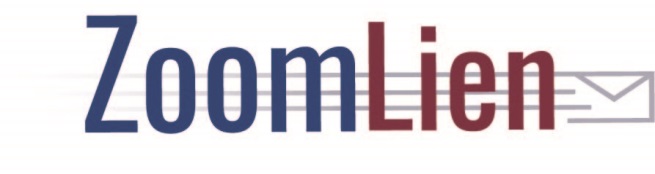 www.zoomlien.com